AppendixAssociation between particulate matter air pollution and risk of suicide and depression: a systematic review and meta-analysisAuthors and affiliations:Xuelin Gu, Qisijing Liu, Furong Deng, Xueqin Wang, Hualiang Lin, Xinbiao Guo, Shaowei WuTable of contentsTable S1. Detailed search strategyTable S2. Quality assessment using Newcastle-Ottawa Scale (NOS) scales for (A) case-crossover and (B) cohort studiesTable S3. Results of sensitivity analyses omitting one study each at a timeTable S4. Results of PM concentration in different study locations.Figure of contentsFigure S1. Funnel plots of publication bias analysesTable S1. Detailed search strategyTable S2. Quality assessment using Newcastle-Ottawa Scale (NOS) for (A) case-crossover and (B) cohort studiesTable S3. Results of sensitivity analyses omitting one study each at a time.** 0<P<0.01; * 0.01<P<0.05; • 0.05<P<0.10.Table S4. Results of PM concentration in different study locations.Figure S1. Funnel plots of publication bias analyses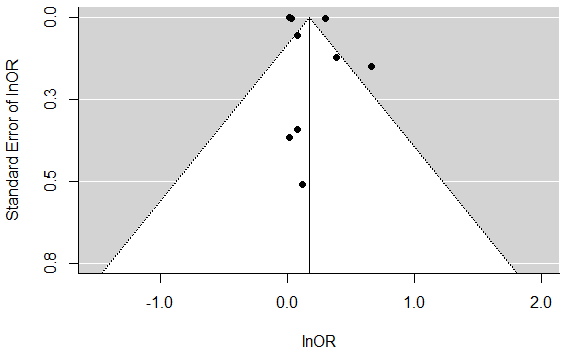 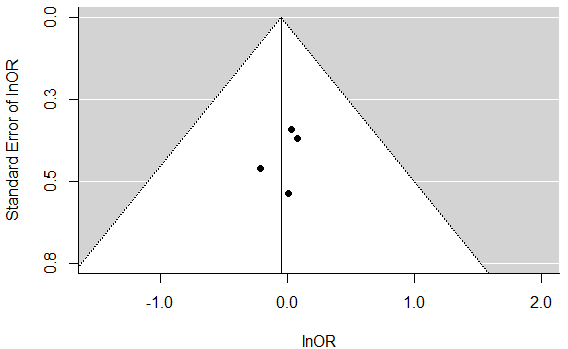       (A) Depression associated with PM2.5                                   (B) Depression associated with PM10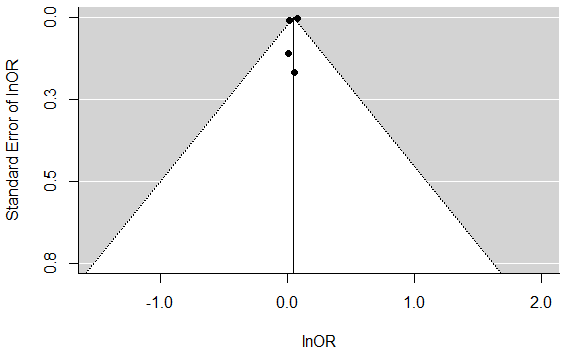 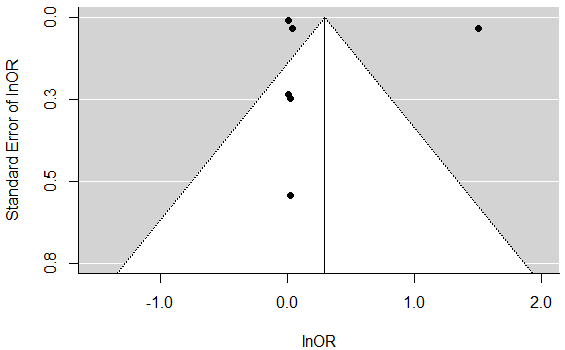 (C) Suicide associated with PM2.5                                      (D) Suicide associated with PM10     DatabaseSearch strategyPubmed#1 ("Air Pollution"[Mesh]) OR ("Particulate Matter"[Mesh]) OR "Air Pollution" OR "Air pollutant*" OR "Particulate Matter" OR "PM2.5" OR "PM10"#2 ("Depression"[Mesh]) OR ("Depressive Disorder"[Mesh]) OR ("Suicide"[Mesh]) OR "Depression" OR "Depressive Disorder*" OR "Suicide" OR "depressive symptom*" OR "depressed mood"#3 #1 AND #2Medline#1 (MH "Air Pollution") OR (MH "Air Pollutants") OR (MH "Particulate Matter") OR "Air Pollution" OR "air pollutant*" OR "Particulate Matter" OR "PM2.5" OR "PM10" #2 (MH "Depression") OR (MH "Depressive Disorder") OR (MH "Suicide") OR "Depression" OR "Depressive Disorder*" OR "Suicide" OR "depressive symptom*" OR "depressed mood" #3 #1 AND #2Embase#1 'air pollution'/exp/mj OR 'air pollutant*'/mj OR 'particulate matter'/exp/mj OR 'PM2.5'/mj OR 'PM10'/mj#2 'depression'/exp/mj OR 'suicide'/exp/mj OR 'depressive symptom*'/mj OR 'depressive disorder'/mj OR 'depressed mood'/mj#3 #1 AND #2OVID((air pollution or air pollutant* or particulate matter or PM2 5 or PM10) and (depression or depressive symptom* or depressive disorder or depressed mood or suicide)).ti,ab,kw.Web of science（"air pollution" or "air pollutant*" or "particulate matter" or "PM2.5" or "PM10"） and ("depression" or "depressive symptom*" or "depressive disorder" or "depressed mood" or "suicide")SIGLE(depression or depressive or suicide) and (air pollution or air pollutant or particulate matter or PM2.5 or PM10)Social Care Online(depression or depressive or suicide) and (air pollution or air pollutant or particulate matter or PM2.5 or PM10)British National Bibliography for Report Literature(depression or depressive or suicide) and (air pollution or air pollutant or particulate matter or PM2.5 or PM10)NITS(depression or depressive or suicide) and (air pollution or air pollutant or particulate matter or PM2.5 or PM10)(A) Case-crossover StudyOutcomeSelectionSelectionSelectionSelectionComparabilityComparabilityExposureExposureExposureTotalGrading(A) Case-crossover StudyOutcomeCase definitionRepresenta-tivenessSelection of controlsDefinition of controlsAdjusted for demographic characteristicAdjusted for meteorological variablesAscertainmentConsistent methodNon-response rateTotalGradingKim, et al. (2010)Suicide0111111118HighBakian, et al. (2015)Suicide0111111118HighLin, et al. (2016)Suicide0111111118HighCasas, et al. (2017)Suicide0111111118HighLi, et al. (2018)Suicide0111111118HighKim, et al. (2018)Suicide0111111118HighCho, et al. (2014)Depression0111111118HighSzyszkowicz, et al. (2016)Depression0111111118HighWang, et al. (2018)Depression0111111118High(B) Cohort studyOutcomeSelectionSelectionSelectionSelectionComparabilityComparabilityOutcomeOutcomeOutcomeTotalGrading(B) Cohort studyOutcomeRepresentativeness of the exposed cohortSelection of the non-exposed cohortAscertainment of exposureOutcome not present at startAdjusted for demographic characteristicAdjusted for meteorological variablesAscertai-nmentEnough follow-upAdequacy of follow up of cohortTotalGradingMin, et.al. (2018)Suicide1111110118HighKim, et al. (2016)Depression1111100117HighZijlema, et al. (2016)Depression1110101005MediumKioumourtzoglou, et al. (2017)Depression0111101117HighPun, et al. (2017)Depression1110101016MediumAnalytic settingOR(95%CI)I-squared valueP  Value for heterogeneity(A) Depression associated with PM2.5(A) Depression associated with PM2.5(A) Depression associated with PM2.5Omitting Kim, et al.(2016)1.16(1.04,1.30) **99.92%<.001Omitting Zijlema, et al.(2016)-FINRISK1.14(1.02,1.28) *99.92%<.001Omitting Zijlema, et al.(2016)-KORA1.19(1.07,1.33) **99.92%<.001Omitting Zijlema, et al.(2016)-LifeLines1.19(1.07,1.33) **99.92%<.001Omitting Szyszkowicz, et al.(2016)-male1.26(1.05,1.50) *99.91%<.001Omitting Szyszkowicz, et al.(2016)-male1.26(1.06,1.49) **99.89%<.001Omitting Kioumourtzoglou, et al.(2017)1.21(1.08,1.37) **99.92%<.001Omitting Pun, et al.(2017)1.03(1.01,1.05) **87.42%<.001Omitting Wang, et al.(2018)1.19(1.07,1.33) **99.92%<.001Overall 1.19(1.07,1.33) **99.91%<.001(B) Depression associated with PM10(B) Depression associated with PM10(B) Depression associated with PM10Omitting Cho, et al.(2014)0.91(0.55,1.52)0.817Omitting Zijlema, et al.(2016)-FINRISK0.90(0.55,1.48)0.834Omitting Zijlema, et al.(2016)-KORA0.99(0.62,1.56)0.831Omitting Zijlema, et al.(2016)-LifeLines0.99(0.65,1.52)0.973Omitting Wang, et al.(2018)0.94(0.60,1.47)0.802Overall 0.95(0.63,1.44)0.908(C) Suicide associated with PM2.5(C) Suicide associated with PM2.5(C) Suicide associated with PM2.5Omitting Kim, et al.(2010)1.05(0.99,1.11) 95.76%<.001Omitting Bakian, et al.(2015)1.02(1.00,1.04) *0.978Omitting Li, et al.(2018)1.08(1.08,1.09) **0.820Omitting Kim, et al.(2018)1.05(0.99,1.12) •95.73%<.001Overall 1.05(0.99,1.11) •93.63%<.001(D) Suicide associated with PM10(D) Suicide associated with PM10(D) Suicide associated with PM10Omitting Kim, et al.(2010)1.42(0.70,2.85)99.76%<.001Omitting Bakian, et al.(2015)1.40(0.55,3.58)99.75%<.001Omitting Lin, et al.(2016)1.39(0.71,2.75)99.76%<.001Omitting Casas, et al.(2017)1.41(0.56,3.55)99.52%<.001Omitting Min, et al.(2018)1.01(1.00,1.03)0.965Omitting Kim, et al.(2018)1.42(0.71,2.87)99.76%<.001Overall 1.34(0.71,2.54)99.69%<.001Study LocationPM2.5Mean/(μg/m3)PM10 Mean/(μg/m3)North America10.7633.21Europe25.0026.50Asia46.7575.57